    Senior Solutions LLC     30 Church Street –Suite 210                                                                        Belmont, MA 02478                                                                       Tel: (617) 489-5900                                                                        Fax: (617) 489-5922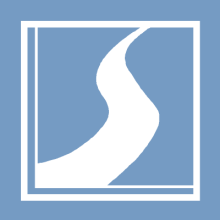                                                                                        Hingham Office location:    99 Derby Street, Suite 200    Hingham, MA 02043ESTATE PLANNING QUESTIONNAIRE	Effective estate planning requires that all relevant information concerning your personal, family and financial situation be assembled.  This form has been prepared to aid you in organizing that information.  If insufficient space is provided for any information, please include it on a separate sheet.CONFIDENTIALITY:  As is true in any communication between a lawyer and client, the information reported here will be held in the strictest confidence and released to no one without your consent.Personal Information		     Individual/Spouse #1		    Spouse #2 (if applicable)Name:     	_________________________	_________________________Address:	_________________________	_________________________		_________________________	_________________________Phone:	_________________________	_________________________ChildrenPlease note any adopted children or step-children: _______________________________Other Beneficiaries(include parents, grandchildren, spouses of children, relatives or others you wish to include in your plans)Charitable BeneficiariesEstate Planning Provisions  Please indicate who you would like to serve in the following roles:Personal Representative (Executor of estate) – Responsible for overseeing the distribution of your assets at death.  				Individual/Spouse #1		Spouse #2Primary:          ________________________		____________________________(name)					(name)_______________________		___________________________________________________		____________________________		(address)				(address)Successor (If primary cannot serve):			_______________________		____________________________(name)					(name)_______________________		___________________________________________________		____________________________		(address)				(address)Guardians (of minor or disabled children) – Responsible for making decisions for your minor or disabled children. 			Name 					AddressPrimary:  ___________________________		____________________________							____________________________Successor __________________________		____________________________(If primary cannot serve)				____________________________Will your choice of a guardian be affected by the marriage, divorce, remarriage or relocation of the persons named? _______________________________________Beneficiaries/Disposition of Estate – What are your general desires as to the disposition of your estate.  Indicate any specific gifts of cash or items you wish to make:_______________________________________________________________________________________________________________________________________________________________________________________________________________________________________________________________________________________________________________________________________________________________________________________________________________________________________________________________________________________________________________________Trustee of Family Trust – If your plans include establishing a trust to provide financially for your children until they reach a responsible age, the trustee will manage the trustName 					AddressPrimary:  ___________________________		____________________________							____________________________Successor __________________________		____________________________(If primary cannot serve)				____________________________Trust Distribution Terms –What age or milestone should the youngest child be/reach before any distributions are made from the trust? ______What age should the youngest child be upon receiving his/her share?(i.e. 25% at age 25, 50% at age 30, full distribution at age 35)	Age: ___________	Full or Partial distribution ________(%)Age: ___________	Full or Partial distribution ________(%)Age: ___________	Full or Partial distribution ________(%)Specific instructions or details for the Family Trust –Your trustee will have broad discretionary authority over the trust funds and how to spend the money for the benefit of your children.  Please include any specific instructions, expenditures or restrictions that would be important to you: ________________________________________________________________________________________________________________________________________________________________________________________________________________________________________________________________________________________________________________________________________________________________________Power of Attorney (i.e. financial decision-maker for you if you are incapacitated):INDIVIDUAL/SPOUSE #1 	SPOUSE #2Primary:          ________________________		____________________________(name)					(name)_______________________		___________________________________________________		____________________________		(address)				(address)Successor (If primary cannot serve):			_______________________		____________________________(name)					(name)_______________________		___________________________________________________		____________________________		(address)				(address)Health Care Proxy (i.e. medical decision-maker for you if you are alive but incapacitated):INDIVIDUAL/SPOUSE #1 	SPOUSE #2Primary:          ________________________		____________________________(name)					(name)_______________________		___________________________________________________		____________________________		(address)				(address)Successor (If primary cannot serve):			_______________________		____________________________(name)					(name)_______________________		___________________________________________________		____________________________		(address)				(address)OTHER KEY CONSIDERATIONSSome clients want or need more than a basic estate plan.  This is something to consider if you wish to accomplish any of the following goals:1.  MINIMIZE ESTATE TAXES:  In 2016, Massachusetts imposes an estate tax on estates exceeding $1 million.  The federal estate tax is imposed on estates exceeding $5.45 million.  If this is something that you are worried about, we can help you establish a  credit shelter trust to minimize estate taxes at the end of your life, which allows each spouse to take full advantage of estate tax credits for Massachusetts and Federal.  Do you want more info on this?  Circle YES or NO2.  WANT TO AVOID PROBATE:  Even if you have a will, your estate may need to go through the probate process.  Probate describes the process of changing the title of your property when you die.  Probate allows any assets held solely in your name to transfer to your estate so that distributions can be made to your beneficiaries.  Property that is held jointly or that designates a beneficiary does not go through probate.  Once the trust document is executed, you will need to change the title on all of your financial assets from your name into the name of the trust.Do you want more info on this?  Circle YES or NO3.  IS THERE A PERSON WITH DISABILITES THAT YOU WANT TO INCLUDE IN YOUR WILL?  Circle YES or NO  4.  DO YOU HAVE A CHILD FROM A PREVIOUS RELATIONSHIP?Circle YES or NO5.  HOMESTEAD PROTECTION:   Protects the equity in your home in the event that you are sued up to $500,000.  			Do you want more info on this? Circle YES or NO6.  DO YOU HAVE A LIFE INSURANCE POLICY? Circle YES or NO7.  DO YOU ANTICIPATE RECEIVING A SUBSTANTIAL INHERITANCE?  Circle YES or NO8.  ARE YOU THE TRUSTEE OF ANY TRUST?  Circle YES or NOFinancial Information*This section is optional and provided for your own personal use.  Do not return to Senior Solutions unless specifically requested.			You (Spouse #1)	Spouse #2		Joint TenancyPrimary Residence	_____________	_____________	_____________Other real property	_____________	_____________	_____________Bank Accounts, CDs	_____________	_____________	_____________Money owed to you	_____________	_____________	_____________Retirement Benefits,(IRA, 401k, etc.)	 _____________ 	_____________	_____________Stocks, Bonds,Mutual Funds		_____________	_____________	_____________Business Assets(Partnerships, LLCsS-Corp, etc)           	_____________	_____________	_____________Annuities		_____________	_____________	_____________Cash in safe-keeping	_____________	_____________	_____________Other AssetsYou			Spouse		Joint TenancyAutomobiles &	_____________	_____________	_____________BoatsArt, or otherCollections		_____________	_____________	_____________Estimated cash valueof life insurance	_____________	_____________	_____________Other			_____________	_____________	_____________TOTAL ASSETS: 	_____________	_____________	_____________Life InsuranceAmount                	 Company		  Insured	Beneficiary	    Ownerand Type_______________	______________	_________	__________	___________	_______________	______________	_________	__________	___________Liabilities			You			Spouse		Joint TenancyReal Estate Mortgages		_____________	_____________	_____________Loans (student, car,Boat, etc)		_____________	_____________	_____________Credit Card Balances	_____________	_____________	_____________Business Debts	_____________	_____________	_____________TOTAL LIABILITIES:			_____________	_____________	_____________NET WORTH:	_____________	_____________	_____________Financial advisors: Accountant:			______________________________________				______________________________________Insurance Agent:		______________________________________				______________________________________Broker/Trustee(s)		______________________________________or Investment Advisor(s):	______________________________________Full NameDate of BirthNameRelationshipDate of Birth AddressOrganization NameCharitable Mission/PurposeAddress